May 10, 2016									In Re:	A-2016-2537209(SEE ATTACHED LIST)Joint Application of Pennsylvania American Water Company (PAWC) and the Sewer Authority of the City of Scranton (Authority)For approval of 1) the transfer, by sale, of substantially all of the Sewer Authority of the City of Scranton's Sewer System and Sewage Treatment Works assets, properties and rights related to its wastewater collection and treatment system to PAWC, and 2) the right of PAWC to begin to offer or furnish wastewater service to the public in the City of Scranton and the Borough of Dunmore, Lackawanna County, PA.Hearing Notice	This is to inform you that a hearing on the above-captioned case will be held as follows:Type:		Initial HearingDate: 		Wednesday, July 6, 2016, Thursday July 7, 2016 & Friday, July 8, 2019Time:		10:00 a.m.Location:	Hearing Room 2Plaza LevelCommonwealth Keystone Building400 North StreetHarrisburg, PA  17120Presiding:	Administrative Law Judge David A SalapaPO Box 3265Harrisburg, PA  17105-3265Phone:	717.787.1399Fax:	717.787.0481	Attention:  You may lose the case if you do not come to this hearing and present facts on the issues raised.	You must serve the Presiding Officer with a copy of ANY document you file in this case.	If you intend to file exhibits, 2 copies of all hearing exhibits to be presented into evidence must be submitted to the reporter.  An additional copy must be furnished to the Presiding Officer.  A copy must also be provided to each party of record.	Individuals representing themselves are not required to be represented by an attorney.  All others (corporation, partnership, association, trust or governmental agency or subdivision) must be represented by an attorney.  An attorney representing you should file a Notice of Appearance before the scheduled hearing date.	You may represent yourself in the complaint process before the PUC. However, if you want legal representation, you may qualify for reduced- or no-cost services through the Widener Harrisburg Civil Law Clinic. The law clinic only serves customers living in Dauphin, Cumberland, Perry, Juniata, Northumberland, Schuylkill, Lebanon, Lancaster or York County whose income is 200 percent or less of the current Federal Poverty Line (FPL), as shown here:	You may contact the Widener Harrisburg Civil Law Clinic at 717.541.0320 or at lawclinichb@mail.widener.edu. Visit at 3605 Vartan Way, Harrisburg, PA 17110.	If you are a person with a disability, and you wish to attend the hearing, we may be able to make arrangements for your special needs.  Please call the scheduling office at the Public Utility Commission at least five (5) business days prior to your hearing to submit your request.	If you require an interpreter to participate in the hearings, we will make every reasonable effort to have an interpreter present.  Please call the scheduling office at the Public Utility Commission at least ten (10) business days prior to your hearing to submit your request.Scheduling Office:  717.787.1399AT&T Relay Service number for persons who are deaf or hearing-impaired:  1.800.654.5988pc:	ALJ Salapa		Bobbie Jo Williams	Calendar Copy	File CopyA-2016-2537209 – JOINT APPLICATION OF PENNSYLVANIA AMERICAN WATER COMPANYJEFFREY J BELARDI esquireTHE SEWER AUTHORITY OF THECITY OF SCRANTON410 SPRUCE STREET 4th floorSCRANTON PA  18503-1883570.342.4555paul j walker esquireTHE SEWER AUTHORITY OF THECITY OF SCRANTON205 north washington avenue #1SCRANTON PA  18503570.344.2355alan michael seltzer esquirebuchanan ingersoll & rooney pc409 north second streetsuite 500harrisburg pa  17101-1357610.372.4761Accepts E-ServiceRepresenting The Sewer Authority of the City of ScrantonCHRISTINE M HOOVER ESQUIREERIN L GANNON ESQUIREoffice of consumer advocateForum Place, 5th Floor PA  17101-1923717.783.5048Accepts E-Servicejohn f povilaitis esquirebuchanan ingersoll & rooney pc409 north second streetsuite 500harrisburg pa  17101-1357717.237.4825Accepts E-ServiceRepresenting The Sewer Authority of the City of Scrantonsusan simms marsh esquirepennsylvania american water company800 hersheypark drivehershey pa  17033717.531.3208Accepts E-ServiceRepresenting Pennsylvania American Water Companydavid p zambito esquired troy sellars esquirecozen o’connor17 north second stsuite 1410harrisburg pa  17101717.703.5892Accepts E-ServiceRepresenting Pennsylvania AmericanWater CompanyALLISON C KASTER ESQUIREPA PUBLIC UTILITY COMMISSIONBUREAU OF INVESTIGATION ANDENFORCEMENTPO BOX 3265HARRISBURG PA  17105-3265717.783.7998Accepts E-Service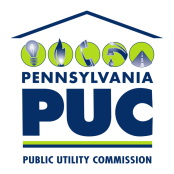  PUBLIC UTILITY COMMISSIONOffice of Administrative Law JudgeP.O. IN REPLY PLEASE REFER TO OUR FILEHousehold Size2015 Income Limit (200% FPL)1$23,5402$31,8603$40,1804$48,5005$56,8206$65,1407$73,4608$81,780